Midland Veterans' League North DivisionTelford Athletics Stadium
Telford, GBR
30 Apr 14100 M60100 M60100 M60100 M60100 M60100 M60100 M60100 M60100 M60100 M60100 M60100 M60100 M60100 M60100 M60100 M60100 M60100 M60100 M60100 M60100 M60100 M60100 M60100 M60PosPerfNameAGAgeDOBCoachClubSBPB115.3Graham FeltonSBV65M6525.09.48Royal Sutton Coldfield15.313.9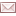 215.4Michael WarrilowSBV60M6315.08.50City of Stoke15.412.9315.4Kristian LundbyPBV65M6615.01.48Cannock & Stafford/Midland Masters15.415.4416.5John BradleySBV70M7018.09.43Midland Masters/Telford AC16.515.0518.0Robin DaviesSBV65M6729.04.47Birchfield H/Midland Masters18.016.0HJ M50HJ M50HJ M50HJ M50HJ M50HJ M50HJ M50HJ M50HJ M50HJ M50HJ M50HJ M50HJ M50HJ M50HJ M50HJ M50HJ M50HJ M50HJ M50HJ M50HJ M50HJ M50HJ M50HJ M50PosPerfNameAGAgeDOBCoachClubSBPB11.40John CulshawV50MTamworth1.501.5621.40Geoff WardV60M6124.02.53Wrexham/Welsh Masters/City of Stoke1.501.5531.25Steve Marklew T13/F13SBV50M5008.04.64Royal Sutton Coldfield/Civil Service1.251.4041.25Kristian LundbyV65M6615.01.48Cannock & Stafford/Midland Masters1.281.3551.20Peter DuckersSBV70M7113.09.42Shrewsbury/Midland Masters1.201.45